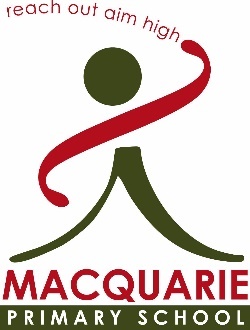 Macquarie Primary SchoolAnnual School Board Report 2019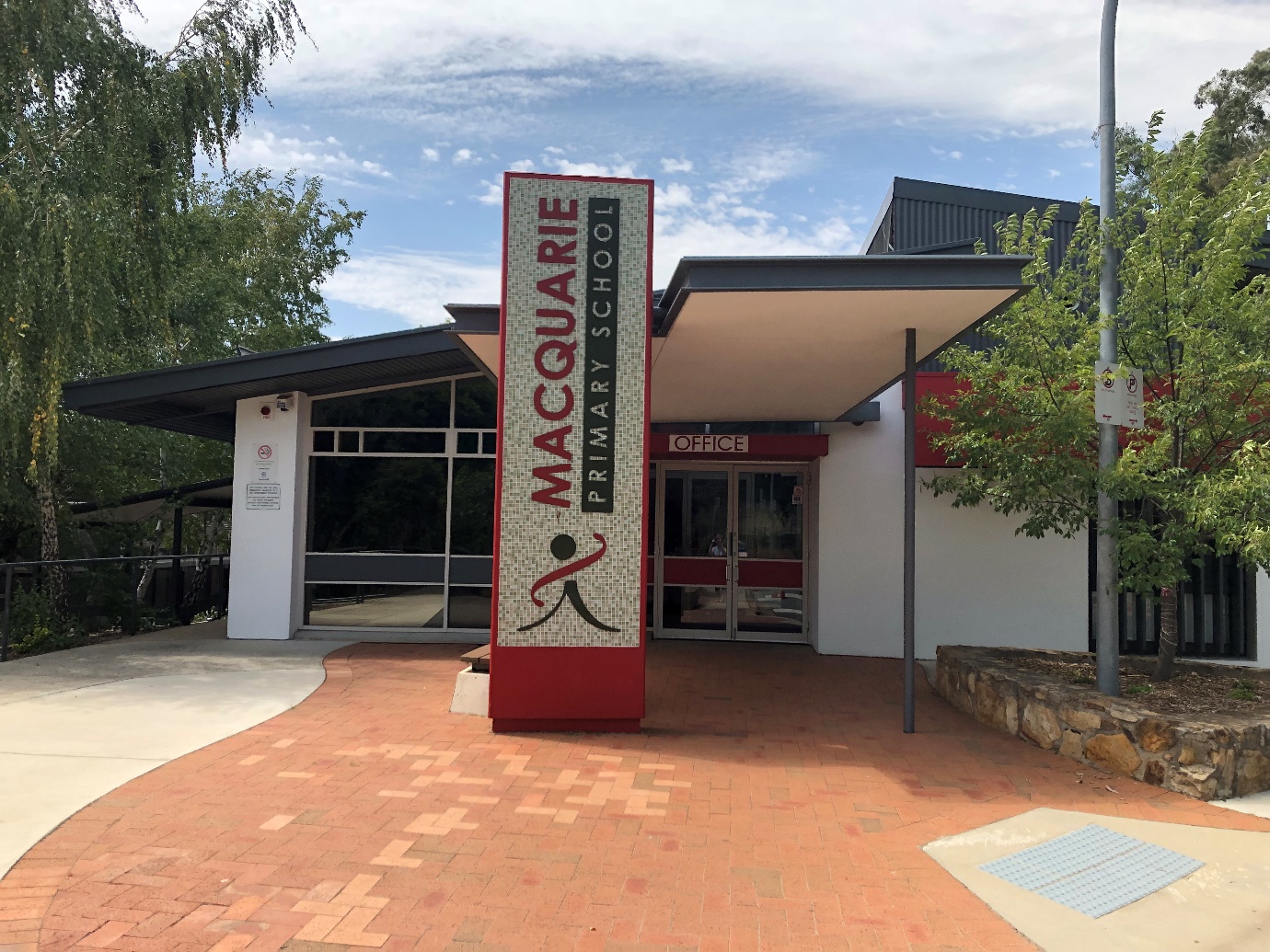 This page is intentionally left blank.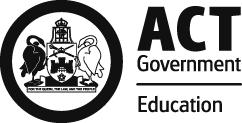 This report supports the work being done in the ACT Education Directorate, as outlined in Strategic Plan 2018-21: A Leading Learning Organisation.AccessibilityThe ACT Government is committed to making its information services, events and venues accessible to as many people as possible.If you have difficulty reading a standard document and would like to receive this publication in an alternate format, such as large print and audio, please telephone (02) 6247 4580.If English is not your first language and you require the translating and interpreting service, please telephone 13 14 50.If you are deaf or hearing impaired and require the National Relay Service, please telephone 13 36 77.© Australian Capital Territory, Canberra, 2020Material in this publication may be reproduced provided due acknowledgement is made.Reporting to the communitySchools report to communities in range of ways, including through:Annual School Board Reportsa (5-year) School Improvement Plan (formerly School Strategic Plan)annual Impact Reportsnewslettersother sources such as My School.Summary of School Board activity2019 was a year of strength and growth for the Macquarie Primary School community as we built on the previous years’ significant activities and achievements, and continued to develop a revitalised school focus. The school took the opportunity to reflect on its values and implement the School Improvement Plan, with key priorities in improving its writing, spelling and numeracy gain targets, and improving the wellbeing and learning for all through developing consistent practices and process. Following a busy 2018 with the finalisation of the School Improvement Plan, cyclical External School Review, 50th anniversary celebrations and new school leadership appointments, in 2019 the School Board took the opportunity to consider its priorities and role within the Education Directorate’s school management frameworks, and identify how it could best represent the community and support the school leadership team. The Board worked with the Principal, Danielle Porter and Business Manager, Ann Walker to develop robust Board governance and administration structures, articulate its deliverables and align its work plan with the school priorities. A key focus for the year was implementing the School Improvement Plan. The Board supported the school in delivering on its writing, spelling and numeracy gain targets through provision of resourcing to fund teacher’s professional development, including focused and ongoing professional relationships. The Board considered quantifiable student outcome data and classroom engagement experience to gauge the early effectiveness of this focused approach, and will continue to track outcomes over the coming years.In supporting the school’s priority of improving wellbeing and learning for all through developing consistent practices and process’, the Board worked collaboratively with the leadership team, teachers and community in supporting and endorsing a suite of environmental, wellbeing, and learning approaches across the school. A key focus of the Board during the year was developing  and reviewing the suite of ‘How it Works’ documents, to operationalise Education Directorate Policies within the school environment. The Board was keen to ensure these documents were developed collaboratively, considered the views of the community, and were able to deliver a shared knowledge and purpose. The Board considered input from the teaching, parent and student communities, and will continue to do so, as further ‘How it Works’ documents are developed and regularly updated. The Board further supported and monitored the school’s promotion of its values, the development of the Positive Behaviours for Learning (PBL) matrix, and its work on how the community can be safe, respectful learners at school. 2019 also saw the commencement of a cyclical, forward plan for school maintenance and improvement. Improving the physical school environment supports student and community engagement, pride in the school, and provides an environment to encourage learning. We’re sure children, parents and teachers are appreciating the improve signage, refreshed classroom environments, and new resources across the school. The school maintenance and improvement plan represents a significant ongoing financial commitment, and the Board has supported the school in seeking additional funding from the Education Directorate, P&C and other sources where possible and appropriate. The Board endorsed a significant funding commitment in 2019 for the new adventure playground, which will provide a range of play, learning and discovery opportunities for children and teachers for years to come. The Board is keen to continue to build on its work with the community, provide strategic guidance to the leadership team, and support the school in delivering on its areas of priority focus. School ContextMacquarie Primary School offers a contemporary education in a well-established setting in the north-west of Belconnen. We are the oldest primary school in Belconnen opening in 1968.  We accept enrolments from our priority enrolment areas of Macquarie, Belconnen - south of Luxton Street, west of Lathlain Street, south of Chan Street and Cameron Avenue and east of Aikman Drive and Cook which is a shared PEA with Aranda Primary School. We have extensive grounds which are being landscaped to provide an adventure play area for our students. Our buildings provided a combination of dual and single teaching spaces.  We have a well-maintained library which students access each week and before school daily.  Our preschool building is set on the edge of our grounds and siblings wave to each other during playtimes. 21st Century education needs to provide learners with the skills and dispositions to enable them to succeed at the next sector. By the end of primary school, we have graduates who are able to succeed in high school. We provide the academic and wellbeing requirements children need through authentic investigations where students are solving real world problems and learning through doing. These powerful ways of learning not only engage but create passions and entrepreneurship in our learners. Our focused and skilled teachers act as facilitators and noticers of learning, to make the links so that rigor is maintained. Our school leaders coach and build the capacity of the teachers to be guiders and prompters and the leadership team is developed to be innovative leaders and educational challengers. Since 2017 our year 5 NAPLAN results show an increase in students achieving in the top 2 bands of performance in reading, grammar and punctuation and spelling.  Our student growth rate from years 3 to 5 in both numeracy and reading exceeds the ACT average.  We provide a rigorous and diverse learning program for students that provides opportunities for extension and enrichment through participation in International Competitions and Assessments for Schools (ICAS), Language Perfect in French, Meccano program, gardening club, our Student Representative Council (SRC), and a variety of sporting opportunities including netball, touch and tag football and rugby league in addition to full school carnivals for swimming, athletics and cross country. Over the past twelve months we have engaged in an extensive consultation to review our school values. In 2020 we have launched our new values of persistence, integrity and excellence. These values incorporate the importance of developing the whole child, academically, socially and as a global citizen. To develop student wellbeing we use an evidence-based framework, Positive Behaviour for Learning (PBL), to implement a whole school approach to encouraging positive behaviour choices. This looks like consistent behaviour expectations created in consultation with all stakeholders including students, staff and community members consistent language and approaches to support positive behaviour choices explicit lessons used to teach behaviour expectations with opportunities to practise appropriate behaviours in classroom and on the playground. Student behaviour support is underpinned by a trauma Informed approach and an evidence based social and emotional learning program (MindUP). Student InformationStudent enrolmentIn this reporting period there were a total of 329 students enrolled at this school.Table: Student enrolmentSource: ACT Education Directorate, Analytics and Evaluation Branch*Language Background Other Than EnglishSupporting attendance and managing non-attendanceACT public schools support parents and careers to meet their legal responsibilities in relation to the compulsory education requirements of the Education Act 2004. The Education Directorate’s Education Participation (Enrolment and Attendance) Policy describes its position with regard to supporting attendance and managing non-attendance. A suite of procedures supports the implementation of the policy. Please refer to https://www.education.act.gov.au/ for further details.Staff InformationTeacher qualificationsAll teachers at this school meet the professional requirements for teaching in an ACT public school. The ACT Teacher Quality Institute (TQI) specifies two main types of provision for teachers at different stages of their career, these are detailed below.Full registration is for teachers with experience working in a registered school in Australia or New Zealand who have been assessed as meeting the Proficient level of the Australian Professional Standards for Teachers.Provisional registration is for newly qualified teachers or teachers who do not have recent experience teaching in a school in Australia and New Zealand. Many teachers moving to Australia from another country apply for Provisional registration.Workforce compositionWorkforce composition for the current reporting period is provided in the following table. The data is taken from the school’s verified August staffing report. For reporting purposes, it incorporates all school staff including preschools, staff absent for a period of less than four consecutive weeks and staff replacing staff absent for more than four consecutive weeks. It does not include casuals and staff absent for a period of four consecutive weeks or longer.The Education Directorate is required to report Aboriginal and Torres Strait Islander staff figures.  As of June of the reporting period, 119 Aboriginal and/or Torres Strait Islander staff members were employed across the Directorate.Table: Workforce composition numbersSource: ACT Education Directorate, People and Performance BranchSchool Review and DevelopmentThe ACT Education Directorate’s Strategic Plan 2018-2021 provides the framework and strategic direction for School Improvement Plans (formerly School Strategic Plans). This is supported by the school performance and accountability framework ‘People, Practice and Performance: School Improvement in Canberra Public Schools, A Framework for Performance and Accountability’. Annually, system and school level data are used alongside the National School Improvement Tool to support targeted school improvement, high standards in student learning, innovation and best practice in ACT public schools.Prior to 2016 all ACT public schools participated in a four-year improvement cycle. In the fourth year schools underwent an external Validation process. In 2016 this changed to a five-year cycle with a School Review at the end.Our school was reviewed in 2018. A copy of the Report of Review can be found on our school website.School SatisfactionSchools use a range evidence to gain an understanding of the satisfaction levels of their parents and carers, staff and students. Annually in August/ September ACT schools undertake a survey to gain an understanding of school satisfaction at that time. This information is collected from staff, parents and students from year 5 and above through an online survey. Overall SatisfactionIn this period of reporting, 84% of parents and carers, 86% of staff, and 74% of students at this school indicated they were satisfied with the education provided by the school.Included in the survey were 16 staff, 14 parent, and 12 student items which are described as the national opinion items. These items were approved by the then Standing Council on School Education and Early Childhood (SCSEEC) for use from 2015. The following tables show the percentage of parents and carers, students and staff who agreed with each of the national opinion items at this school.A total of 28 staff responded to the survey. Please note that not all responders answered every question.Table: Proportion of staff in agreement with each national opinion itemSource: ACT Education Directorate, Analytics and Evaluation Branch*Data derived from annual School Satisfaction SurveyA total of 231 parents responded to the survey. Please note that not all responders answered every question.Table: Proportion of parents and carers in agreement with each national opinion itemSource: ACT Education Directorate, Analytics and Evaluation Branch*Data derived from annual School Satisfaction SurveyA total of 115 students responded to the survey. Please note that not all responders answered every question.Learning and AssessmentTable: Macquarie Primary School PIPS 2019 mean raw scoresIn this reporting period, 7.00 % of year 3 students and 8.80 % of year 5 students were exempt from testing based on nationally agreed criteria.Table: NAPLAN Mean ScoresFinancial SummaryThe school has provided the Directorate with an end of year financial statement that was approved by the school board. Further details concerning the statement can be obtained by contacting the school. The following summary covers use of funds for operating costs and does not include expenditure in areas such as permanent salaries, buildings and major maintenance.Table: Financial SummaryVoluntary ContributionsThe funds listed were used to support the general operations of the school. The spending of voluntary contributions is in line with the approved budget for this reporting period.ReservesEndorsement PageMembers of the School BoardI approve the report, prepared in accordance with the provision of the ACT Education Act 2004, section 52.I certify that to the best of my knowledge and belief the evidence and information reported in this Annual School Board Report represents an accurate record of the Board’s operations during this reporting period.Student typeNumber of studentsMale162Female167Aboriginal and Torres Strait Islander13LBOTE*152Year levelAttendance rate193.0293.0391.0492.0591.0690.0Staff employment categoryTOTALTeaching Staff: Full Time Equivalent Permanent15.76Teaching Staff: Full Time Equivalent Temporary5.00Non Teaching Staff: Full Time Equivalent13.01National opinion itemParents at this school can talk to teachers about their concerns.93Staff are well supported at this school.68Staff get quality feedback on their performance.39Student behaviour is well managed at this school.57Students at this school can talk to their teachers about their concerns.96Students feel safe at this school.79Students like being at this school.93Students’ learning needs are being met at this school.64Teachers at this school expect students to do their best.96Teachers at this school motivate students to learn.96Teachers at this school treat students fairly.86Teachers give useful feedback.71This school is well maintained.68This school looks for ways to improve.96This school takes staff opinions seriously.79This school works with parents to support students' learning.75Teachers give useful feedback.71National opinion itemI can talk to my child’s teachers about my concerns.95My child feels safe at this school.87My child is making good progress at this school.82My child likes being at this school.89My child's learning needs are being met at this school.82Student behaviour is well managed at this school.72Teachers at this school expect my child to do his or her best.87Teachers at this school give useful feedback.85Teachers at this school motivate my child to learn.89Teachers at this school treat students fairly.87This school is well maintained.73This school looks for ways to improve.80This school takes parents’ opinions seriously.75This school works with me to support my child's learning.83National opinion itemI can talk to my teachers about my concerns.54I feel safe at this school.64I like being at my school.71My school gives me opportunities to do interesting things.69My school is well maintained.42My school looks for ways to improve.68My teachers expect me to do my best.90My teachers motivate me to learn.77Staff take students’ concerns seriously.56Student behaviour is well managed at my school.22Teachers at my school treat students fairly.56Teachers give useful feedback.70AgencyReading startReading endMathematics startMathematics endSchool521334059ACT491233955Test DomainYear 3 SchoolYear 3 ACTYear 5 SchoolYear 5 ACTReading426438511516Writing403418470474Spelling394408490497Grammar & Punctuation435440488500Numeracy402411509496INCOMEJanuary-JuneJuly-DecemberJanuary-DecemberSelf-management funds222,218.53116,619.43338,837.96Voluntary contributions8,790.001,630.0010,420.00Contributions & donations9,101.2050.009,151.20Subject contributions0.000.000.00External income (including community use)12,290.975,577.4117,868.38Proceeds from sale of assets100.000.00100.00Bank Interest2,927.342,705.775,633.11TOTAL INCOME255,428.04126,582.61382,010.65EXPENDITUREUtilities and general overheads32,654.5542,144.8774,799.42Cleaning43,867.8277.1943,945.01Security0.00375.96375.96Maintenance46,223.8916,142.6162,366.50Administration13,658.629,163.7422,822.36Staffing0.000.000.00Communication4,059.88644.364,704.24Assets10,909.0437,364.3748,273.41Leases10,635.840.0010,635.84General office expenditure18,068.9817,236.2135,305.19Educational12,793.8712,986.3725,780.24TOTAL EXPENDITURE192,872.49136,135.68329,008.17OPERATING RESULT62,555.55-9,553.0753,002.48Actual Accumulated Funds86,333.8263,715.0786,715.07Outstanding commitments (minus)-12,661.600.00-12,661.60BALANCE136,227.7754,162.00127,055.95Name and PurposeAmountExpected CompletionOutdoor learning environment$57,000March 2020Additional Staffing Allocation$40,000December 2020Parent Representative(s):Sarah Hollis-Bennetts   Amy McGuireTeacher Representative(s):Ami Grover,Karen Tozer,Board Chair:Janet HopePrincipal:Danielle Porter Board Chair Signature:Janet HopeDate:11/ 06 / 2020Principal Signature:Danielle PorterDate:11 / 06 / 2020